RESEARCH OPERATIONS OFFICE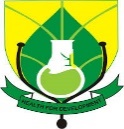 INSTITUTE OF HEALTH RESEARCHUNIVERSITY OF HEALTH AND ALLIED SCIENCESRESEARCH ETHICS COMMITTEE (REC) NEW PROTOCOL SUBMISSION FORMRequirements:A new protocol must be submitted to the REC at least three months before the proposed commencement date of the research to ensure you have clearance before the proposed start date. All sections of this form must be completed and the outline of protocol in Section 3 of this document must be strictly followed before protocol can be considered for review.A soft copy of your application dossier (cover letter, completed protocol submission checklist, completed New Protocol Submission Form, the study protocol and other attachments) saved as one pdf file should be emailed to rec@uhas.edu.gh for approval before printing. 16 bound copies of the application dossier (cover letter, completed protocol submission checklist, completed New Protocol Submission Form, the study protocol and other attachments) should be submitted at the Institute of Health Research by the submission deadline for the month. Printing should be one-sided.As the Principal Investigator / Co-investigator / Researcher/ Student Investigator on this project, your signature on the proposal confirms that:You will ensure that all procedures performed under the study will be conducted in accordance with all relevant policies and regulations that govern research involving human participants.  You understand that if there is any change from the project as originally approved you must submit an amendment to the REC for review and approval prior to its implementation. Where you fail to do so, the amended aspect of the study is invalid.You understand that you will report all serious adverse events associated with the study within seven days verbally and fourteen days in writing.You understand that you will submit progress reports each year for review and renewal. Where you fail to do so, the REC is mandated to terminate the study upon expiry.You agree that you will submit a final report to the REC at the end of the study.Protocols must be written using Times New Roman font type and font size 12 with line spacing of 1.5. Printing should be  one-sided.COVER PAGELIST OF ACRONYMS AND ABBREVIATIONS STRUCTURED SUMMARY (1 page maximum and must not have references)Background  General AimMethodologyExpected Outcome (expected results or what you hope to achieve from study)BACKGROUND (1-3 pages maximum)Introduction Problem statement:Justification/RelevanceHypothesis (if applicable)Aim (s)Specific ObjectivesLITERATURE REVIEW (5 pages maximum)METHODOLOGY (8 pages maximum)Study DesignStudy SiteSubject/Study PopulationInclusion/Exclusion CriteriaSample Size DeterminationProcedures to be used (Data Collection methods and instruments)Data handling (May include coding, quality control, data security and confidentiality)Statistical AnalysisDISSEMINATION OF RESULTSTo Project sponsors and policy makers (where applicable)At workshops, seminars and conferencesIn different types of publicationsETHICAL ISSUESFor Human SubjectsConsider Recruitment and sampling procedures, Potential risks and benefits, confidentiality.For vulnerable subjects (children, pregnant women, institutionalized subjects), state how subjects’ protection will be ensured.Provide Consent Form with simple and clear language.For Vertebrate AnimalsJustification for use of animalsHousing and veterinary careProcesses to minimize discomfortEuthanasiaREFERENCES Referencing style used must be consistentTIMELINES/WORK SCHEDULE/WORK PLANThis is usually in the form of a Gantt chart (to show different activities versus time frames for expected completion).PERSONNEL OF THE STUDY TEAM INCLUDING PERCENTAGE EFFORTRole of each member (Not applicable for students)BUDGET & BUDGET JUSTIFICATIONTo be detailed even if no external funding is required. APPENDIXConsent Form (UHAS-REC Consent form template available)Assent Form and Parental Consent Form (Only applicable where children of ages 12 to 17 would be recruited as research participants, UHAS-REC template available)Data Collection Instruments (e.g. Questionnaire, interview guide etc. if applicable)Letters of Support (if applicable)Principal Investigators’ CV and CVs of all Co-Investigators (not applicable to UHAS students, for non-UHAS students, supervisor’s CV is required)Prior Scientific Review: (Attach Letter of Approval)Prior Ethical and Protocol Review: (Name any other Ethical and Protocol review board/committee this proposal has been submitted to and attach approval letter if applicable. In case of rejection, state reasons)Collaborating Institutions: (Attach Letter of Approval)Any other attachments1.1	Title of Study:1.1	Title of Study:1.2	Principal Investigator (PI)1.2	Principal Investigator (PI)1.2	Principal Investigator (PI)1.2	Principal Investigator (PI)1.2	Principal Investigator (PI)1.2	Principal Investigator (PI)Full Name (Surname First, Title, Qualifications)Full Name (Surname First, Title, Qualifications)Postal Address:Institutional Affiliation:Institutional Affiliation:Phone Number:Email Address:1.3	Co-Investigator(s)1.3	Co-Investigator(s)1.3	Co-Investigator(s)1.3	Co-Investigator(s)First Co-InvestigatorFirst Co-InvestigatorFirst Co-InvestigatorFirst Co-InvestigatorName of 1st Co-Investigator :(Surname First, Title, Qualifications)Name of 1st Co-Investigator :(Surname First, Title, Qualifications)Postal Address:Institutional Affiliation:Institutional Affiliation:Phone Number:Email Address:	Second Co-Investigator (if applicable)	Second Co-Investigator (if applicable)	Second Co-Investigator (if applicable)	Second Co-Investigator (if applicable)	Second Co-Investigator (if applicable)	Second Co-Investigator (if applicable)Name of 2nd Co-Investigator	(Surname First, Title, Qualifications)Name of 2nd Co-Investigator	(Surname First, Title, Qualifications)Postal Address:Institutional Affiliation:Institutional Affiliation:Phone Number:Email Address:Third Co-Investigator (if applicable)Third Co-Investigator (if applicable)Third Co-Investigator (if applicable)Third Co-Investigator (if applicable)Third Co-Investigator (if applicable)Third Co-Investigator (if applicable)Name of 3rd Co-Investigator	(Surname First, Title, Qualifications)Name of 3rd Co-Investigator	(Surname First, Title, Qualifications)Postal Address:Institutional Affiliation:Institutional Affiliation:Phone Number:Email Address:1.4	Proposed Study/Research Information1.4	Proposed Study/Research Information1.4	Proposed Study/Research Information1.4	Proposed Study/Research Information1.4	Proposed Study/Research Information1.4	Proposed Study/Research InformationType of ProposalStudent Research	Grant Application        Faculty ResearchStudent Research	Grant Application        Faculty ResearchStudent Research	Grant Application        Faculty ResearchStudent Research	Grant Application        Faculty ResearchStudent Research	Grant Application        Faculty ResearchStudent Status (for student applicants only)Student Status (for student applicants only)Student Status (for student applicants only)Student Status (for student applicants only)Student Status (for student applicants only) Undergraduate   Masters     PhD     FellowshipType of Research/Study:  Clinical Trial     Biomedical	 Epidemiological Study   Social Science	 Implementation Research	     Others (specify)   Clinical Trial     Biomedical	 Epidemiological Study   Social Science	 Implementation Research	     Others (specify)   Clinical Trial     Biomedical	 Epidemiological Study   Social Science	 Implementation Research	     Others (specify)   Clinical Trial     Biomedical	 Epidemiological Study   Social Science	 Implementation Research	     Others (specify)   Clinical Trial     Biomedical	 Epidemiological Study   Social Science	 Implementation Research	     Others (specify) Location of Research/Study:(Region, District, Towns)Location of Research/Study:(Region, District, Towns)Location of Research/Study:(Region, District, Towns)Region:				District(s):	Towns:Region:				District(s):	Towns:Region:				District(s):	Towns:Duration of Research/Study:Duration of Research/Study:Duration of Research/Study:Study Start Date:			End Date:Study Start Date:			End Date:Study Start Date:			End Date:Source(s) of Funding: (Name, Postal Address and Email)